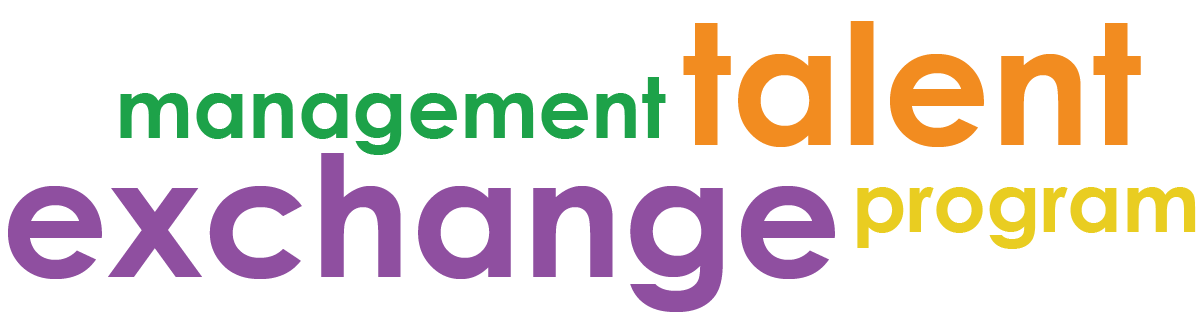 MTEP Participant Toolkit 2019ContentsPart I: Program Forms – Required Forms to be submitted to program coordinator by designated due dateGuidelines – September 12th Work Plan Template – September 12th Program Reflection – December 6thProgram Evaluation – December 6thPart II: Informational – Resources To get a sense of other MTEP related materials out thereProject Tracker (for use at your home agency)Contact SheetParticipant EvaluationBuddy Program Overview